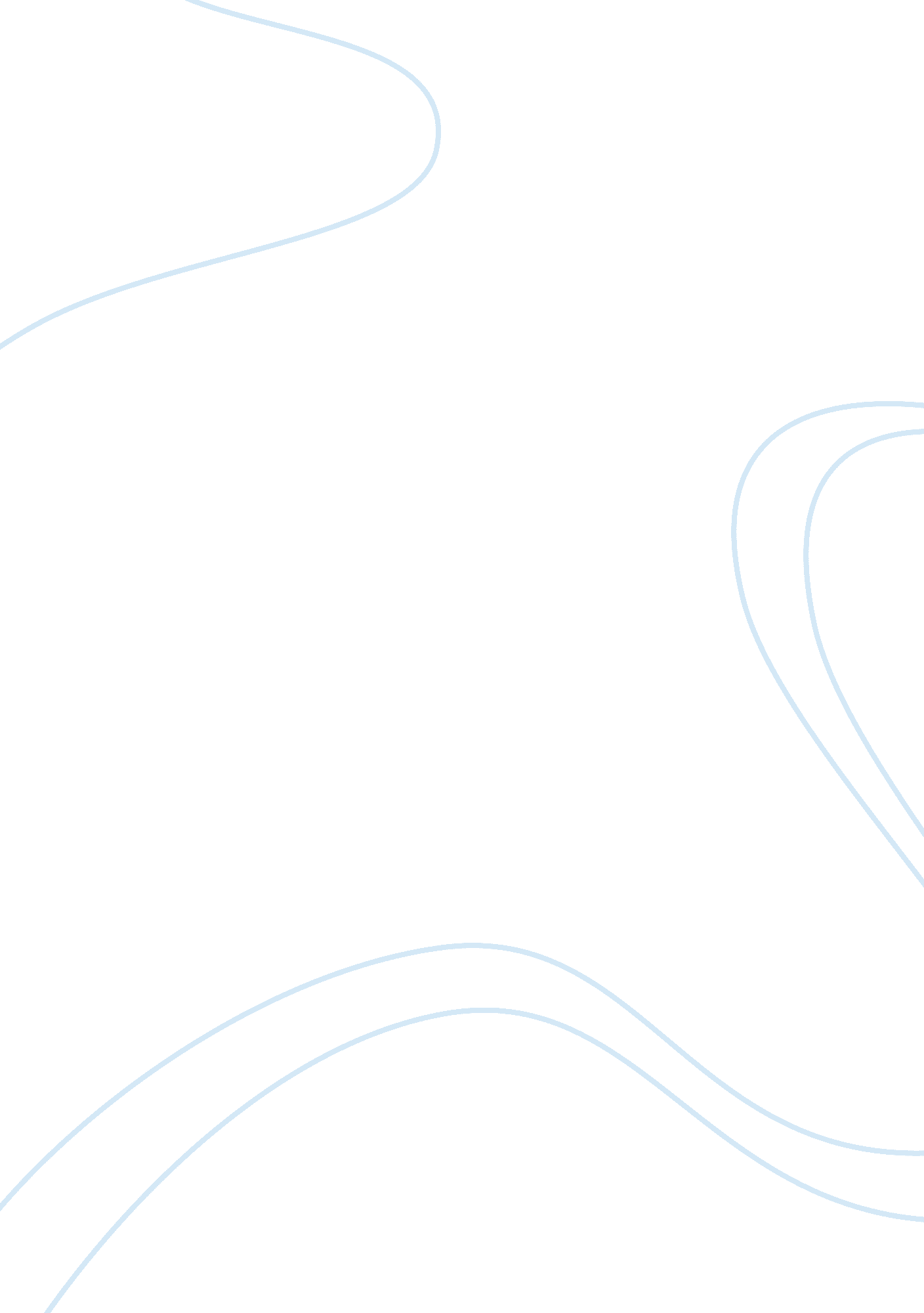 Impact of anxiety disorder on children with developmental problems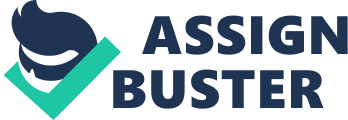 Choose a mental disorder (choose either an anxiety, mood or conduct disorder) that affects children with a developmental disorder (either ASD or ADHD). Discuss its clinical features, prevalence and diagnostic issues in this population. Abstract Anxiety disorder is a common mental disorder in children with development syndromes. Aim: The aim of this study was, to present a common mental disorder that affects children with a developmental syndrome. Thus, this study tried to present the clinical features, the prevalence and diagnostic issues in this population. Methodology: For the implementation of this study, in-depth research was carried out on international scientifically valid databases, using key words. Key-Words : mental health, development disorder, anxiety disorder. Index Abstract ……………………………………………………………... 2 Introduction …………………………………………………………4 1. Mental disorders in children …………………………………….. 5 2. Anxiety disorder in children with neurodevelopmental disorder5 2. 1. Anxiety disorder prevalence in children …………………. 7 2. 2. Anxiety disorder clinical features…………………………8 Bibliography ………………………………………………………….. 9 Introduction Both mental and developmental disorders in childhood, refers to syndromes in neurological, emotional or behavioral development, with serious impact in psychological and social health of children (Nevo & Manassis., 2009). Children who suffer from these types of disorders, they need special support firstly from their close family environment and then from educational systems. In many case, the disorders continue to exist in adulthood (Scott et al., 2016). According to Murray and partners (2012), mental and developmental syndromes in childhood, are an emerging challenge for modern health care systems worldwide. The most common factors that tend to increase such syndromes in low and middle income countries, is the reduced mortality of children under the age of five and the onset of mental  and developmental syndromes in adults during their childhood One of the most common mental disorders in children with developmental disorder is anxiety disorder. In the Diagnostic and Statistical Manual of Mental Disorder, seven types of anxiety disorder are recognized both in childhood and adolescents. Among them are Separation Anxiety Disorder (SAD) and Generalized Anxiety Disorder (GAD) (American Psychiatric Association, 2000). The aim of this study is, to present a common mental disorder that affects children with a developmental syndrome. Thus, try to present the clinical features, the prevalence and diagnostic issues in this population. 1. Mental disorders in children World Health Organization (WHO) has identified mental health disorders, as one of the main causes of disability globally (Murray & Lopez., 2002). According to the same source of evidence, childhood is a crucial life stage on the occurrence of mental disorders, which are likely to affect the quality of life, the learning and social level of a child. Within this framework, possible negative experiences at home like family conflicts or bullying incidents at school, may have a damaging effect on the development of children, and also in their core cognitive and emotional skills. Moreover, the socioeconomic conditions within some children grow up can also affects their choices and opportunities in adolescence and adulthood. On the other hand, children's exposure in risk factors during early life, can significantly affect their mental health, even decades later. The coherences of such exposure can lead on high and periodically increasing rates of mental health, and also behavioral problems. In European Union countries, anxiety and depression syndromes are among top 5 causes of overall disease burden among children and adolescents. But, suicide is the most common cause of death between 10 to19-year-olds, mainly in countries with low- and middle-income and the second cause in high income countries (WHO, 2013-2020). 2. Anxiety disorder in children with neurodevelopmental disorder According to American Psychiatric Association (APA, 2013), anxiety disorder is characterized by excessive or improper fear, which is connected with behavioral disorders that impair functional capacity. Furthermore, anxiety is characterized as a common human response in danger or threat and can be highly adaptive in case of elicited in an appropriate context. Is clinically important when anxiety is persistent and associated with impairment in functional capacity, or affects an individuals’ quality of life (Arlond et al., 2003). Especially in childhood, clinical characteristics of anxiety is complicated when complicated by developmental factors, due to the reason that some type of fears maybe characterizes as normative in certain age of groups (Gullone, 2000). Additionally, although a child is able of experiencing the emotional and physiologic components of anxiety at an early age, definite mental abilities may be prerequisites for the full expression of an anxiety disorder (Freeman et al., 2002). Within this framework, Separation Anxiety Disorder (SAD) is characterized by excessive and developmental inappropriate anxiety, as a response to separation from the close family environment or from attached figures. The most common symptoms in such disorder are, anticipatory anxiety concerning with separation occasions, determined fears about losing or being separated 2. 1. Anxiety disorder prevalence in children Although an essential body of data are available about the epidemiology of anxiety disorders, the evidence for prevalence presented are highly fragmented and the reports for prevalence varies considerably (Baxter et al., 2012). According to global epidemiological data evidence, mental disorders is a difficult task, due to significant absence of officially data for many geographical regions globally. These evidence are less in pediatric patients - children, particularly in low to middle income countries where other concerns are in the front line. The above issue of data absence, is highlighted in the Global Burden of Disease Study 2010 (Whiteford et al., 2013). Childhood mental disorders epidemiologically data, were remain relatively constant during the 21 world regions defined by Global Burden of Disease Study 2010. However, these prevalence rates were based on sporadic data, for some disorders or no data for specific disorders in childhood. According to the12-month global prevalence of childhood mental disorders in 2010 is shown that, anxiety disorder rates were higher in adolescents between the age of 15 to 19 years old and especially in females (32, 2% general rate, 3, 74% in males and 7, 02% in females). Moreover The anxiety disorder rates in children between the age of 5 to 9 years old were (5, 4%) and 21, 8% in children between the age of 10-14. In both groups of children, the percentages of prevalence were higher in females. These systematic reviews were then updated for GBD 2013, were the data for mental disorders in children and adolescents were sparse. This resulted in large uncertainty intervals around burden estimates despite mental disorders being found as the leading cause of disability in those aged under 25 years. Moreover, lack of absence of empirical data restricts the visibility of mental disorders in comparison with other diseases in childhood and makes it difficult to advocate for their inclusion as a priority in health initiatives 2. 2. Anxiety disorder clinical features The main clinical features of Separation Anxiety Disorder (SAD) is, the inordinate and developmental inappropriate anxiety about separation from the home or from attachment figures. The leading symptoms of that type of mental disorder, refers to anticipatory anxiety regarding separation events, persistent concerns about losing or being separated from an attachment figure, school denial, unwillingness to stay alone in the home, or  to sleep alone, recurrent nightmares with a separation theme, and somatic complaints. In particular, the clinical feature of school refusal has been reported to happen in about 75% of children with SAD, and also SAD occurs in 70%to 80% of children presenting with school refusal. In that case, epidemiologic studies exhibit that the rates of prevalence are from 3. 5% to 5. 1% with a mean age of onset from 4. 3 to 8. 0 years old  (Masi et al., 2001). One area that has attracted considerable attention is the potential link between childhood SAD and panic disorder in adulthood. Indirect support for this hypothesis is provided by retrospective studies of adults with anxiety disorders. Furthermore, the developmental sequel between childhood anxiety disorders and panic disorders in adult age, is also supported by the biologic challenge study, of Pine et al. (2000). Researchers at this study found that, children who suffer from SAD (but not social phobia) they showed respiratory changes during carbon dioxide inhalation that which had common characteristics with adults' panic attacks. In a similar study, children with SAD and parents who suffer with panic attacks, were found to have significant percentage of atopic disorders, including asthma and allergies (Slattery et al., 2002). On the other hand, Generalized Anxiety Disorder (GAD) in childhood, is characterized by immoderate worry and stress about daily life events that the child is not able to control effectively. That anxiety is expressed on most days and has a duration for at least 6 months, and also there is an extended distress or difficulty in performing everyday processes (Gale & Millichamp., 2016). Bibliography American Psychiatric Association, (2000). Diagnostic and Statistical Manual of Mental Disorders, ed 4. Text Revision. Washington, DC: American Psychiatric Association American Psychiatric Association (2013). Diagnostic and Statistical Manual of Mental Disorders . 5th ed. Arlington, VA: American Psychiatric Publishing. Arlond et al., (2003). Baxter, A. J., Scott, K. M., Vos, T. & Whiteford, H. A. (2012). Global prevalence of anxiety disorders: a systematic review and meta-regression. Psychological Medicine, 1-14. Erskine, H. E., Ferrari, A. J., Nelson, P. et al. (2015). Research review: epidemiological modelling of attention –deficit/ hyperactivity disorder and conduct disorder for the Global Burden of Disease Study 2010. Journal of Child Psychology and Psychiatry, 54, 1551-1563. Freeman, J., Garcia, A., Leonard, H. (2002). Anxiety disorders. In Child and Adolescent Psychiatry: A Comprehensive Textbook . Edited by Lewis M. Philadelphia: Lippincott Williams & Wilkins. Gale, C. & Millichamp, J. (2014). Generalized anxiety disorder in children and adolescents. British Medical Journal, 1002. Gullone, E. (2000). The development of normal fear: a century of research. Clinical Psychology Review, 20, 429-451. Masi, G., Micci, M. Millepiedi, S. (2001). Separation anxiety disorder in children and adolescents: epidemiology, diagnosis and management. CNS drugs, 15, 93-104. Murray, C. & Lopez, A. (2002). World Health Report 2002: Reducing risks, promoting healthy life. Geneva: World Health Organization. Murray, C. J., Vos, T., Lozano, R. et al. (2012). Disability-Adjusted Life Years (DALYs) for 291 Diseases and Injuries in 21 Regions, 1990–2010: A Systematic Analysis for the Global Burden of Disease Study 2010. The Lancet, 380, 2197-223. Nevo, G. A. & Manassis, K. (2009). Outcomes for Treated Anxious Children: A Critical Review of Long-Term Follow-Up Studies. Depression and Anxiety, 26, 650-60. Scott et al., 2016) Slattery, MJ. et al. (2002). Relationship between separation anxiety disorder, parental panic disorder, and atopic disorders in children: a controlled high-risk study. Journal of the American Academy of Child and Adolescent Psychiatry, 41 (98): 947-54. Whiteford, H. A., Degenhardt, L., Rehm, J., Baxter, A., J, Ferrari, A J. others. (2013). “ Global Burden of Disease Attributable to Mental and Substance Use Disorders: Findings from the Global Burden of Disease Study 2010. The Lancet, 382: 1575–86. (1430 words) 